Bordtale til 3.s.e. påske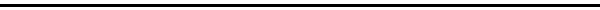 Kære menighedI hver en bolig er centrum, spisebordet. Det kan stå i køkkenet. Det kan stå i spisestuen. Eller i alrummet som er det normale nu om dage. I min Faders hus er der mange boliger. Det er det der står i teksten til i dag. Det er alle vores boliger. Med alle de forskelle der er. Rig og fattig. Vinder eller taber. Eller bare som vi er flest. Arbejdsfolk der knokler. Nu er vi inviteret ind i vor Faders hus. Fra alle vore mange boliger. Med alle vores forskelle. Men alt det bliver ophævet nu. Nu er vi alle lige. Vi er brødre og søstre i samme familie. For Gud er vores fælles Fader.Det er da bare noget der vil noget. Det er det, der dur i kristendommen. Så velkommen til et måltid her i kirken. Det er lidt, men det er godt. For det er Gud der viser at han vil være et med os. Han vil være brød og vin i vores liv. Det skal vi være i hinandens liv nu. Smil og brød og vin og åndedræt. Det vigtigste af alt.Nu skal I komme op konfirmander og forældre. Jeg har bagt brød til jer. Der er nok af det. Hjemmebagt brød. Til god vin som skænkes varsomt til konfirmanderne. Lad os alle bede